BANK COPY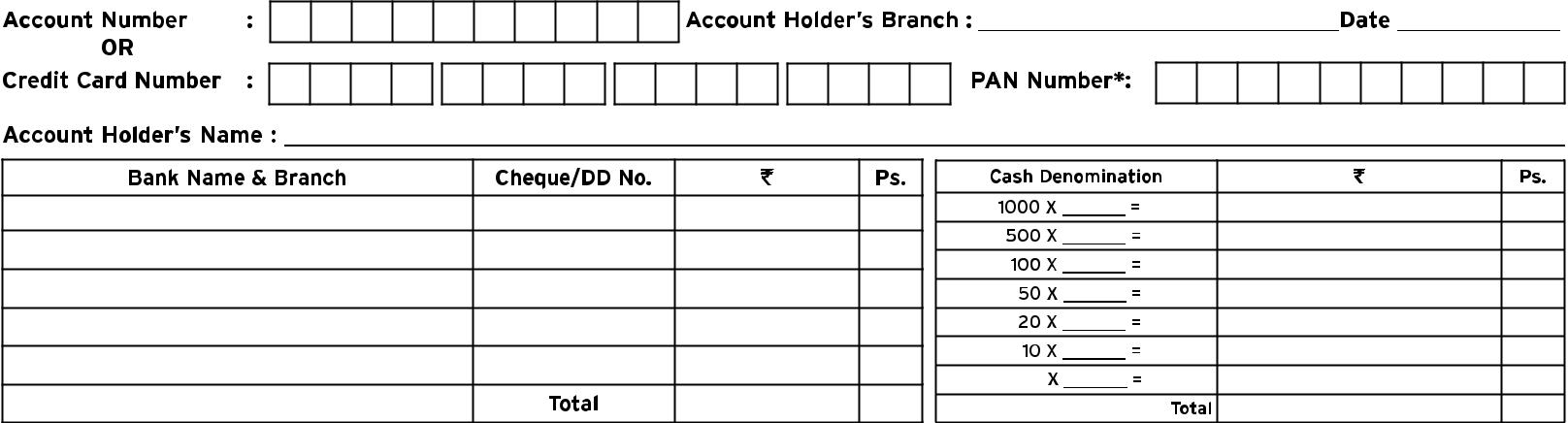 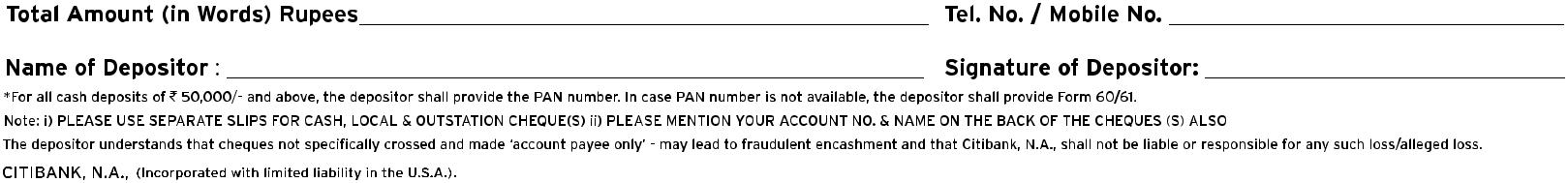 CV/BAN/CASA/Ver1.3/06-14CV/BAN/CASA/Ver1.3/06-14Deposit Slip Version 1.3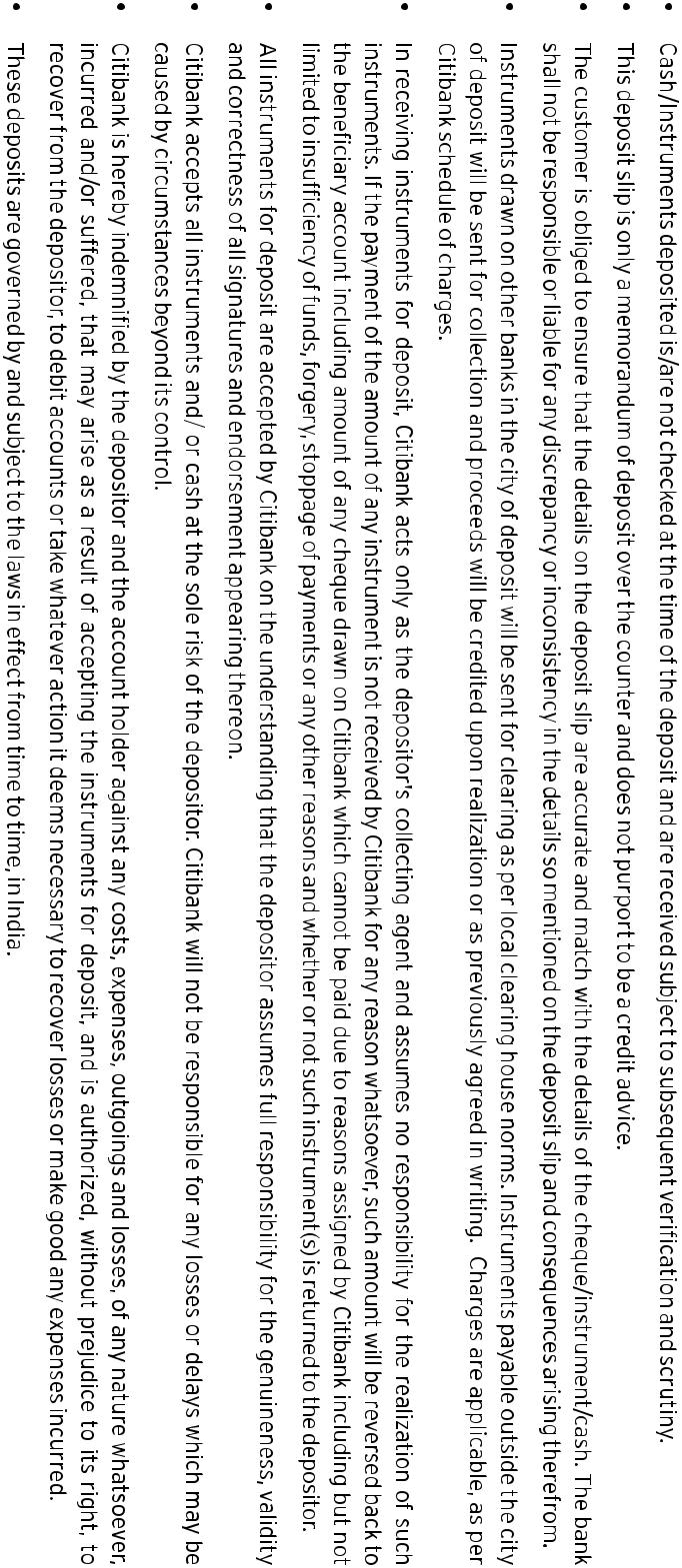 Deposit Slip Version 1.3Deposit Slip Version 1.3